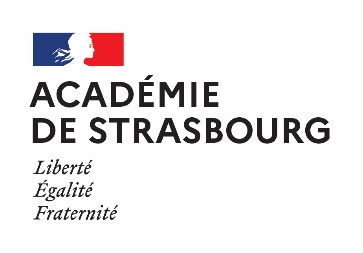 FICHE DE POSTEPROFESSEUR d’économie gestion – gestion administration (F/H) INTITULE DU RECRUTEUR : Rectorat de l’académie de Strasbourg – Bureau DPE3ORGANISME DE RATTACHEMENT : 
Ministère de l'Éducation nationaleCATEGORIE : Poste ouvert aux contractuels (F/H)EMPLOI TYPE* : K2107 – K2009DESCRIPTIF DU POSTE (Missions - Activités principales) :Missions : Former les élèves de la voie professionnelle, scolarisés en baccalauréat professionnel (gestion administration). Préparer et organiser des périodes de formation en milieu professionnel, encadrement pédagogique des élèves durant ces périodes et leur évaluation. Activités principales : Concevoir et mettre en œuvre des situations d’apprentissage ou d’enseignement dans un cadre pédagogique lié au métier visé, en travaillant à partir de situations professionnelles réelles ou construites ou de projets professionnels, culturels ou artistiques. Transmettre des connaissances disciplinaires. Préparer et organiser les périodes de formation en milieu professionnel.Concevoir et mettre en œuvre des modalités d’évaluation des acquis des élèves y compris en milieu professionnel. Assurer un suivi personnalisé des élèves en lien avec les familles, y compris lorsqu’ils sont en entreprise, et participer à leur projet d’orientation. Contribuer au fonctionnement de l’établissement et au travail d’équipe.Faire acquérir des compétences incluant des capacités, des attitudes et des savoir-faire. COMPETENCES PROFESSIONNELLES SOUHAITEES :- Maîtriser la langue française dans le cadre de son enseignement. - Maîtriser les savoirs disciplinaires et leur didactique. - Construire, mettre en œuvre et animer des situations d'enseignement et d'apprentissage prenant en compte la diversité des élèves. - Organiser et assurer un mode de fonctionnement du groupe favorisant l'apprentissage et la socialisation des élèves. - Évaluer les progrès et les acquisitions des élèves. - Valider les compétences dans le cadre du contrôle en cours de formation ; - Maîtriser les progiciels de gestion intégrée (PGI) ou à défaut les progiciels courant de gestion ; - Avoir une bonne connaissance des outils bureautiques (word, exel, powerpoint, outils collaboratifs) ; - Maîtriser les bases de la communication professionnelle ; - Avoir une bonne connaissance du fonctionnement des entreprises.DIPLÔMES REQUIS :Master AES – MEEF Licence professionnelle Titre homologué de niveau I dans le domaine du tertiaire administratif École de commerce ou expérience professionnelleSPECIFICITES DU POSTE :Type de contrat : CDDVolume horaire : temps complet (18h hebdomadaire) ou temps incompletPOUR CANDIDATER :Veuillez déposer votre candidature (cv + lettre de motivation + pièces obligatoires au format PDF) sur le site ACLOE Strasbourg https://applications.ac-strasbourg.fr/acloe/do/candidat, en sélectionnant la discipline concernée.Pour plus d’information : https://www.ac-strasbourg.fr/recrutement-121853